NOM : 		Date : 	/	/	PRENOM : 		CLASSE :		GUIDE DE TRAVAIL	Identifier les différents éléments du moteurA l’aide des étiquettes fournies, repérer les différents éléments présents sur l’établi. 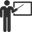 1ère APPEL PROFESSEUR				2ème APPEL PROFESSEUR 			3ème APPEL PROFESSEUR 	        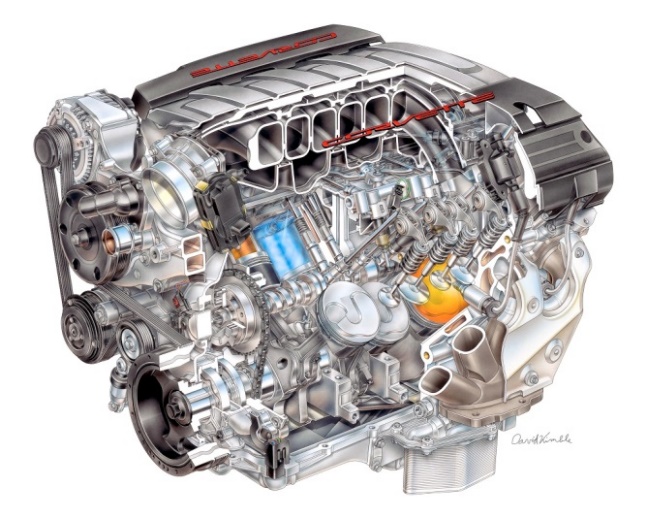 DOCUMENT RESSOURCES : ETIQUETTES A PLASTIFIERTP découverte des pièces d’un moteur thermiqueTP découverte des pièces d’un moteur thermiqueTP découverte des pièces d’un moteur thermiqueMotorisationMotorisation2nd BAC PRO Famille des MétiersMaintenance Matériels et VéhiculesComposants du moteur thermiqueComposants du moteur thermiqueDurée du TP : 0.5H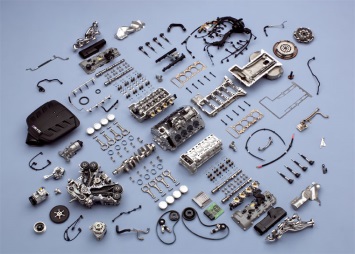 RemédiationPrésentation de la situation : Redécouvrir les différents composants d’un moteur thermiqueRemédiationPrésentation de la situation : Redécouvrir les différents composants d’un moteur thermiqueObjectif principal :	Découvrir les différentes pièces d’un moteur thermiqueObjectif principal :	Découvrir les différentes pièces d’un moteur thermiqueObjectif principal :	Découvrir les différentes pièces d’un moteur thermiqueObjectifs intermédiaires :	Auto-Evaluation :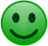 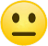 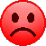 Validation ProfIdentifier les différents composants du moteurCompétences mobilisées :	CC1.2 Collecter les données techniques et règlementaires	Compétences mobilisées :	CC1.2 Collecter les données techniques et règlementaires	Compétences mobilisées :	CC1.2 Collecter les données techniques et règlementaires	Compétences mobilisées :	CC1.2 Collecter les données techniques et règlementaires	Compétences mobilisées :	CC1.2 Collecter les données techniques et règlementaires	